ΕΛΛΗΝΙΚΗ ΔΗΜΟΚΡΑΤΙΑ                                                        Ηράκλειο Αττ. 13 /05/2021                  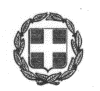 ΝΟΜΟΣ ΑΤΤΙΚΗΣ				                                    Α.Π. : οικ. 8707ΔΗΜΟΣ ΗΡΑΚΛΕΙΟΥ ----------------------------------ΔΗΜΟΤΙΚΗ ΑΣΤΥΝΟΜΙΑΔΙΑΚΗΡΥΞΗ ΔΙΕΝΕΡΓΕΙΑΣ ΔΗΜΟΠΡΑΣΙΑΣ ΕΚΠΟΙΗΣΗΣ ΚΙΝΗΤΩΝ ΠΡΑΓΜΑΤΩΝ ΒΑΣΕΙ ΤΟΥ Π.Δ. 270/81 ΓΙΑ ΤΗΝ ΠΕΡΙΣΥΛΛΟΓΗ ΕΓΚΑΤΑΛΕΛΕΙΜΜΕΝΩΝ ΟΧΗΜΑΤΩΝ ΚΑΙ ΜΕΤΑΦΟΡΑ ΤΟΥΣ ΣΕ ΕΓΚΕΚΡΙΜΕΝΟ ΣΥΣΤΗΜΑ ΣΥΛΛΟΓΗΣ Οχημάτων Τέλους Κύκλου Ζωής (ΟΤΚΖ)Ο ΔΗΜΑΡΧΟΣ ΗΡΑΚΛΕΙΟΥ ΑΤΤΙΚΗΣΈχοντας υπ' όψιν : Τις διατάξεις του Π.Δ 270/1981(ΦΕΚ 77/Α/30-3-1981) περί καθορισμού των οργάνων της διαδικασίας και των όρων διενέργειας δημοπρασιών για εκποίηση ή εκμίσθωση πραγμάτων των δήμων και κοινοτήτων, Τις διατάξεις του άρθρου 58 παρ. 1 περ. δ΄, 94 και 95 του Ν. 3852/2010 (φεκ 87/Α/07-06- 2010), «Νέα Αρχιτεκτονική της Αυτοδιοίκησης και της Αποκεντρωμένης Διοίκησης – Πρόγραμμα Καλλικράτης». Τις του Ν. 3463/2006(ΦΕΚ 114/Α/08-06-2006) περί κύρωσης του Κώδικα Δήμων και Κοινοτήτων Τις διατάξεις του Ν. 3861/2010(ΦΕΚ 112/Α/ 13-07-2010), περί ενίσχυσης της διαφάνειας με την υποχρεωτική ανάρτηση νόμων και πράξεων των κυβερνητικών διοικητικών και αυτοδιοίκητων οργάνων στο διαδίκτυο «Πρόγραμμα διαύγεια» και άλλες διατάξεις.Τις διατάξεις του Π.Δ 116/2004(ΦΕΚ 81/Α/05-03-2004), «Μέτρα, όροι και πρόγραμμα για την εναλλακτική διαχείριση των οχημάτων στο τέλος του κύκλου ζωής τους,…» Τις διατάξεις του άρθρου 72, παρ. 1 του Ν. 3852/2010 περί καταρτίσεων των όρων των δημοπρασιών από την Οικονομική Επιτροπή.Την αριθ. 82/29.07.2020 απόφαση του Δημοτικού Συμβουλίου  (ΑΔΑ: ΩΚΒ2ΩΡ3-89Ω)  με την οποία εγκρίθηκε: α) η εκποίηση κινητών πραγμάτων του Δήμου μέσω «Διενέργειας Δημοπρασίας για την Περισυλλογή και Εκποίηση Εγκαταλελειμμένων οχημάτων στο Τέλος Κύκλου Ζωής (ΟΤΚΖ), εντός των διοικητικών ορίων του Δήμου Ηρακλείου Αττικής»,β)ο ορισμός επιτροπής διενέργειας δημοπρασίας εκποίησης εγκαταλελειμμένων οχημάτων και γ) ο ορισμός επιτροπής εκτίμησης του πλήθους και της αξίας των  εγκαταλελειμμένων οχημάτων.Την υπ’ αριθ. πρωτ. οικ. 7518/23-04-2021 έκθεση της επιτροπής καταμέτρησης και εκτίμησης κινητών πραγμάτων του άρθρου 9 του Π.Δ. 270/81, που αφορά στα εγκαταλελειμμένα οχήματα.Την με Α.Μ. 1/2020 μελέτη της Δημοτικής Αστυνομίας με τίτλο «Περισυλλογή  Εγκαταλελειμμένων Οχημάτων στο Τέλος Κύκλου Ζωής (ΟΤΚΖ), εντός των  ορίων του Δήμου Ηρακλείου Αττικής».Την αριθ. 83/27-04-2021 απόφαση της Οικονομικής Επιτροπής (ΑΔΑ:ΨΩΜΣΩΡ3-ΙΣΛ.) με θέμα: «Καθορισμός των όρων της πλειοδοτικής, φανερής και προφορικής δημοπρασίας για την εκποίηση κινητών πραγμάτων βάσει του Π.Δ. 270/81 για την περισυλλογή εγκαταλελειμμένων οχημάτων και μεταφορά τους σε εγκεκριμένο σύστημα συλλογής Οχημάτων Τέλους Κύκλου Ζωής (ΟΤΚΖ)». ΔΙΑΚΗΡΥΣΣΕΙΠλειοδοτική, φανερή και προφορική δημοπρασία για την  για την εκποίηση κινητών πραγμάτων βάσει του Π.Δ. 270/81 για την περισυλλογή εγκαταλελειμμένων οχημάτων και μεταφορά τους σε εγκεκριμένο σύστημα συλλογής Οχημάτων Τέλους Κύκλου Ζωής (ΟΤΚΖ), με κριτήριο κατακύρωσης την προσφορά με τη μεγαλύτερη αποζημίωση προς τον Δήμο ανά κατηγορία εκποιούμενου πράγματος, σύμφωνα με τους κάτωθι όρους: Άρθρο 1-Γενικές Πληροφορίες Σύμφωνα με το Π.Δ. 116/2004 κάθε όχημα που εγκαταλείπεται σε δημόσιους, δημοτικούς ή κοινοτικούς δρόμους για μεγάλα χρονικά διαστήματα (άρθρο 2,παρ.2), χαρακτηρίζεται ως εγκαταλελειμμένο. Ένα εγκαταλελειμμένο όχημα που δεν έχει αναζητηθεί από τον ιδιοκτήτη του εντός των χρονικών ορίων του Π.Δ. 116/2004 (άρθρο 9 παρ.1), είναι όχημα στο τέλος κύκλου ζωής (ΟΤΖΚ) και αποτελεί στερεό απόβλητο (κατά την έννοια του άρθρου 2, στοιχείο α, ΚΥΑ 69728/824/1996 σε συνδυασμό με την παρ. 4, αρ. 2 Ν. 2939/2001). Σύμφωνα με την κείμενη νομοθεσία, το εγκαταλελειμμένο όχημα, που χαρακτηρίζεται ως στερεό απόβλητο, εφόσον δεν αποσυρθεί από τον ιδιοκτήτη του περιέρχεται στην κυριότητα του οικείου Δήμου και περισυλλέγεται προκειμένου να ανακυκλωθεί και για το λόγο αυτό εκδίδεται πιστοποιητικό καταστροφής από την Ε.Δ.Ο.Ε (Εναλλακτική Διαχείριση Οχημάτων Ελλάδος ) με σκοπό την οριστική διαγραφή του και αποταξινόμηση. Άρθρο 2 –Αντικείμενο της δημοπρασίας. Η παρούσα διακήρυξη αφορά στην ανάδειξη εταιρείας, η οποία θα πλειοδοτήσει στην παρούσα δημοπρασία και θα περισυλλέγει με δικά της μέσα (γερανούς) και προσωπικό εκείνα τα εγκαταλελειμμένα οχήματα που έχουν χαρακτηριστεί ως Ο.Τ.Κ.Ζ. εντός των ορίων του Δήμου και εν συνεχεία θα τα οδηγεί σε περαιτέρω επεξεργασία, αξιοποίηση, τεμαχισμό και τελική διάθεση, για τα οποία έχει ολοκληρωθεί η διαδικασία που προβλέπεται βάσει του Π.Δ. 116/2004 και δεν έχει εντοπιστεί ο κάτοχός τους. Το έργο αυτό αποβλέπει στην πρόληψη δημιουργίας αποβλήτων από τα οχήματα, στην επαναχρησιμοποίηση, ανακύκλωση και περαιτέρω αξιοποίηση των Ο.Τ.Κ.Ζ. και των κατασκευαστικών τους στοιχείων. Παράλληλα επιτυγχάνεται η μείωση της ποσότητας των προς διάθεση αποβλήτων. Απώτερος σκοπός είναι η ασφάλεια και βελτίωση της ποιότητας ζωής των πολιτών, η εξασφάλιση θέσεων στάθμευσης στο Δήμο και η εν γένει προστασία της δημόσιας υγείας και του περιβάλλοντος. Άρθρο 3- Τόπος και χρόνος διεξαγωγής της δημοπρασίας. Η δημοπρασία είναι φανερή, πλειοδοτική και προφορική και θα διεξαχθεί την 25η Μαΐου 2021, ημέρα Τρίτη και ώρα από 10:00, σύμφωνα με τις διατάξεις του Π.Δ. 270/81 στην αίθουσα Δημοτικού Συμβουλίου του Δήμου Ηρακλείου Αττικής ενώπιον της Αρμόδιας Επιτροπής. Άρθρο 4- Ελάχιστο όριο πρώτης προσφοράς. Ελάχιστο όριο της πρώτης προσφοράς ορίζεται για όλα τα ΟΚΤΖ (επιβατικό Ι.Χ. και Φορτηγό Ι.Χ. έως 3,5 tn) το ποσό των 96,00 € (με Φ.Π.Α.) ανά τεμάχιο.Άρθρο 5- Εγγυητής Ο τελευταίος πλειοδότης υποχρεούται την ημέρα της δημοπρασίας να παρουσιάσει αξιόχρεο εγγυητή, ο οποίος θα προσκομίσει υπεύθυνη δήλωση του Ν. 1599/86 στην οποία θα δηλώνει ότι έλαβε γνώση όλων των όρων της διακήρυξης και έτσι καθίσταται αλληλεγγύως και εις ολόκληρον υπεύθυνος με αυτόν για την εκπλήρωση των όρων της σύμβασης. Επιπλέον, ο εγγυητής υποχρεούται να καταθέσει : Βεβαίωση ασφαλιστικής ενημερότητας περί μη οφειλής του σε όποιο φορέα κύριας ασφάλισης είναι ασφαλισμένος μέχρι σήμερα και σε περίπτωση που είναι ανασφάλιστος βεβαίωση περί μη ασφάλισης.Αποδεικτικό φορολογικής ενημερότηταςΑπόσπασμα Ποινικού Μητρώου (τουλάχιστον τελευταίου τριμήνου) Υπεύθυνη Δήλωση (του άρθρου του Ν. 1599/1986) του φυσικού προσώπου ή του νομίμου εκπροσώπου αν πρόκειται για εταιρεία, ότι δεν τελεί σε πτώχευση και δεν εκκρεμεί σε βάρος του αίτηση κήρυξης σε πτώχευση ή παύσης πληρωμών, ότι δεν τελεί υπό εκκαθάριση, υπό αναγκαστική διαχείριση, υπό πτωχευτικό συμβιβασμό, υπό διαδικασία έκδοσης απόφασης σύμφωνα με τις ισχύουσες νομοθετικές διατάξεις. Φωτοτυπία δελτίου αστυνομικής ταυτότητας. Ο εγγυητής αναλαμβάνει την υποχρέωση να υπογράψει τα πρακτικά μετά τη δημοπρασία, και τη σύμβαση μετά την έγκριση των πρακτικών από τον Γενικό Γραμματέα της Αποκεντρωμένης Διοίκησης, μαζί με τον πλειοδότη, χωρίς καμία αντίρρηση αφού όπως συμφωνείται η συμμετοχή του αυτή στη δημοπρασία με την άνω ιδιότητά του ως εγγυητή δηλώνει πλήρη γνώση και αποδοχή των όρων και των συμφωνητικών της διακήρυξης και της σύμβασης που θα επακολουθήσει. Αντικατάσταση εγγυητή δεν επιτρέπεται. Σε περίπτωση δε θανάτου του εγγυητή, ο δικαιούχος υποχρεούται σε διάστημα ενός (1) μηνός να ορίσει νέο εγγυητή του οποίου το αξιόχρεο θα ελέγξει η Οικονομική Επιτροπή. Η υπογραφή έχει την έννοια ότι ο εγγυητής καθίσταται αλληλέγγυος και εις ολόκληρο υπεύθυνος με τον πλειοδότη για κάθε παράβαση των όρων της σύμβασης και στερείται του ευεργετήματος της διαιρέσεως ή διζήσεως. Η εγγυητική επιστολή συμμετοχής στη δημοπρασία καταπίπτει υπέρ του Δήμου Ηρακλείου Αττικής, εάν ο πλειοδότης με τον εγγυητή του αρνηθούν να υπογράψουν τα πρακτικά της δημοπρασίας Άρθρο 6- Όροι και υποχρεώσεις.Η αρμόδια υπηρεσία του Δήμου θα εντοπίζει και θα καταγράφει τα χαρακτηριζόμενα ως «εγκαταλελειμμένα οχήματα» ή «οχήματα στο τέλος του κύκλου ζωής» σύμφωνα με το ΠΔ 116/2004, τα οποία βρίσκονται εντός των διοικητικών ορίων του Δήμου Ηρακλείου Αττικής και θα προβαίνει σε όλες τις απαραίτητες ενέργειες, όπως αυτές προβλέπονται στο άρθρο 9 παρ.1-3 του ΠΔ 116/2004, έτσι ώστε τα χαρακτηριζόμενα ως «εγκαταλελειμμένα οχήματα» να περιέλθουν στην κατοχή του Δήμου ως οχήματα τέλους κύκλου ζωής μετά την παρέλευση των απαιτούμενων προθεσμιών. Ακολούθως η αρμόδια υπηρεσία του Δήμου θα: Εντοπίζει σε συνεργασία με τις λοιπές αρμόδιες αρχές, τα οχήματα που είναι εγκαταλελειμμένα σε δημόσιους, δημοτικούς ή κοινοτικούς δρόμους στους οποίους απαγορεύεται η στάθμευση, για χρονικό διάστημα μεγαλύτερο από τριάντα (30) ημέρες, σε άλλους δημόσιους, δημοτικούς ή κοινοτικούς ή λιμενικούς κοινόχρηστους ή μη χώρους και οδούς, για χρονικό διάστημα μεγαλύτερο από ενενήντα (90) ημέρες και χωρίς την άδεια της αρμόδιας υπηρεσίας ή αρχής. Υποδεικνύει τα εγκαταλελειμμένα οχήματα προς απομάκρυνση, θα επιβλέπει τις διαδικασίες παράδοσης των οχημάτων και θα εκδίδει εις τριπλούν τα απαραίτητα παραστατικά ( πρακτικά παράδοσης - παραλαβής οχημάτων) και τέλοςθα αναλαμβάνει κάθε ενέργεια για τη διαχείρισή τους. Τα ανωτέρω παραστατικά θα περιέχουν τα παρακάτω στοιχεία: χρόνος και τόπος παράδοσης (οδός, αριθμός), στοιχεία οχήματος: είδος (ΕΙΧ, ΦΙΧ), μάρκα του οχήματος (εργοστάσιο κατασκευής), μοντέλο, χρώμα, τυχόν αριθμό πινακίδων, οποιοδήποτε άλλο στοιχείο ικανό να διευκολύνει τον εντοπισμό του ΟΤΚΖ, περιγραφή της κατάστασης του οχήματος, στοιχεία του γερανού και του οδηγού της αναδόχου εταιρείας. Επίσης θα συνοδεύονται από φωτογραφία του οχήματος. Τα παραστατικά, αφού συμπληρωθούν από τους αρμόδιους υπαλλήλους, υπογράφονται και σφραγίζονται από τον εκπρόσωπο του Δήμου και τον οδηγό της αναδόχου εταιρείας. Στη συνέχεια η ανάδοχος εταιρεία εκδίδει την προβλεπόμενη στο άρθρο 8 του ΠΔ 116/2004 βεβαίωση παραλαβής οχήματος και ένα αντίγραφο κοινοποιείται απαραιτήτως στην αρμόδια υπηρεσία του Δήμου εντός αποκλειστικού χρονικού διαστήματος δεκαπέντε ημερών από την παράδοση του οχήματος. Η ανάδοχος εταιρεία δεν έχει δικαίωμα να αρνηθεί να μεταφέρει στις εγκαταστάσεις της οχήματα που υποδεικνύει ο Δήμος ως ΟΤΚΖ ανεξαρτήτως αριθμού. Η συλλογή και μεταφορά των εγκαταλελειμμένων οχημάτων στις εγκαταστάσεις της εταιρείας διενεργείται με δικά της μέσα (γερανοί) και χωρίς μεταφόρτωση από χώρο προσωρινής εναπόθεσης οχημάτων του Δήμου. Ουδεμία ευθύνη αναλαμβάνει ο Δήμος έναντι του ιδιοκτήτου του ΟΤΚΖ για οποιαδήποτε ζημία ήθελε προκύψει στο όχημα κατά την αποκομιδή-μεταφορά και εκφόρτωση (ενδεικτικός αναφερομένων τα παρακάτω: ατύχημα, υλικές ζημιές σε παρακείμενα οχήματα, τραυματισμός ή θανάτωση προσώπου κλπ.) ούτε και για τυχόν ζημίες ή απώλειες εξαρτημάτων του κατά την διάρκεια της παραμονής του στον χώρο της αναδόχου εταιρείας. Η συλλογή, η μεταφορά και η φύλαξη των ΟΤΚΖ (που βρίσκονται εντός των ορίων του Δήμου μας) θα πραγματοποιηθεί με μεταφορικά μέσα που διαθέτει για το σκοπό αυτό ο εταίρος των συμβαλλόμενων και με δικές του δαπάνες. Η δαπάνη αποκομιδής, μεταφοράς και φύλαξης θα βαρύνει αποκλειστικά την ανάδοχο εταιρεία ανακύκλωσης οχημάτων τέλους κύκλου ζωής. Η εταιρεία υποχρεούται να διαχειριστεί τα ΟΤΚΖ από την στιγμή της συλλογής ή/και παραλαβής του από το Δήμο, και μετά την παρέλευση των απαιτούμενων χρονικών προθεσμιών (τα φυλάσσει σε δικό της ασφαλή χώρο για διάστημα τουλάχιστον 15 ημερών) να εκδώσει το προβλεπόμενο Πιστοποιητικό καταστροφής του οχήματος για λογαριασμό του Δήμου, από την ΕΔΟΕ και ενημερώνοντας ταυτόχρονα τις αρμόδιες Δημόσιες υπηρεσίες. Εφόσον πρόκειται για όχημα με άδεια και πινακίδες κυκλοφορίας, αυτές κατατίθενται από την εταιρεία στην αρμόδια υπηρεσία Μεταφορών και Επικοινωνιών της οικείας Περιφέρειας (ευθύνη της εταιρείας). Η περισυλλογή των εγκαταλελειμμένων οχημάτων προγραμματίζεται σε μηνιαία βάση, κατόπιν συνεννόησης και με την χρήση ενός (1) τουλάχιστον γερανοφόρου οχήματος της αναδόχου εταιρείας. Η περισυλλογή μπορεί να ακυρωθεί και από τα δύο μέρη για λόγους ανωτέρας βίας, όπως είναι οι απεργίες, οι θεομηνίες, οι φυσικές καταστροφές, κ.α., υπό την προϋπόθεση ότι υπάρχει έγκαιρη ενημέρωση τουλάχιστον μία ημέρα πριν την προγραμματισμένη περισυλλογή. Εάν κατά την διάρκεια της φύλαξης, το όχημα αναζητηθεί από τον ιδιοκτήτη του, τότε παραδίδεται σ’ αυτόν αφού προηγουμένως καταβληθεί η δαπάνη απομάκρυνσης και αποθήκευσης. Μετά την παρέλευση του νόμιμου χρονικού διαστήματος τα οχήματα προωθούνται για την διαδικασία της ανακύκλωσης. Η εξόφληση του τιμήματος της εκποίησης των υλικών θα γίνεται από την ανάδοχο εταιρεία στο Ταμείο του Δήμου, εντός των πέντε πρώτων ημερών του κάθε μήνα με βάση τον αριθμό των οχημάτων που απομακρύνθηκαν στην διάρκεια του προηγούμενου μήνα, εξαιρουμένων των οχημάτων που επιστρέφονται στους ιδιοκτήτες τους. Για τα οχήματα που επιστρέφονται στους ιδιοκτήτες η ανάδοχος εταιρεία οφείλει να προσκομίζει στην αρμόδια υπηρεσία του Δήμου αντίγραφο της δήλωσης παραλαβής οχήματος από τον ιδιοκτήτη εντός των πέντε πρώτων ημερών του επόμενου μήνα της παραλαβής. Η εγκατάσταση των διαχειριστών ΟΤΚΖ να βρίσκεται στο Νομό Αττικής ή σε όμορο νομό. Η ανάδοχος εταιρεία Ανακύκλωσης Οχημάτων θα διασφαλίζει σε κάθε περίπτωση ότι όλα τα υλικά, τα οποία εξάγονται από τα ΟΤΚΖ σύμφωνα με τις προϋποθέσεις του Παρ.1 του ΠΔ 116/2004, είτε επαναχρησιμοποιούνται είτε ανακυκλώνονται/ανακτώνται από εξουσιοδοτημένα Συστήματα Εναλλακτικής Διαχείρισης, στις περιπτώσεις στις οποίες υφίστανται τέτοια συστήματα, σύμφωνα με τις σχετικές νομοθετικές ρυθμίσεις. Άρθρο 7-Χρονική διάρκεια της ΣύμβασηςΗ διάρκεια της σύμβασης συνεργασίας μεταξύ του Δήμου και της εταιρείας ορίζεται  στα τρία  (3) έτη, με δυνατότητα παράτασης για επιπλέον δύο (2) έτη.Άρθρο 8-Δικαίωμα συμμετοχήςΔικαίωμα συμμετοχής στον διαγωνισμό έχουν οι εταιρείες-κέντρα επεξεργασίας ΟΤΚΖ που είναι επίσημα μέλη του δικτύου της ΕΔΟΕ και μπορούν να εγγυηθούν την πλήρη και ακώλυτη εκπλήρωση των ειδικότερων όρων που περιγράφονται στην παρούσα διακήρυξη. Η εγκατάσταση των διαχειριστών ΟΤΚΖ να βρίσκεται στο Νομό Αττικής.Για να γίνει κάποιος δεκτός στη δημοπρασία απαιτείται να καταθέσει επί ποινή αποκλεισμού σε κλειστό φάκελο τα παρακάτω δικαιολογητικά:Άδεια λειτουργίας του συμμετέχονταΒεβαίωση συμμετοχής στο σύστημα της ΕΔΟΕ, πρόσφατη (του τελευταίου μήνα).Άδεια συλλογής μεταφοράς για ΟTKZISO 9001, 14001 και 18001Υπεύθυνη δήλωση (του άρθρου του Ν. 1599/1986) του φυσικού προσώπου ή του νομίμου εκπροσώπου αν πρόκειται για εταιρεία, θεωρημένη για το γνήσιο της υπογραφής, που να αναγράφει ότι:Έλαβε γνώση των όρων της παρούσας διακήρυξης και αποδέχεται τους όρους αυτής πλήρως καιανεπιφύλακτα.Δεν υπήρξε ένοχος σοβαρού επαγγελματικού παραπτώματος το οποίο η Αναθέτουσα Αρχή δύναται να διαπιστώσει με οποιοδήποτε τρόπο.Δεν είναι ένοχος ψευδών δηλώσεων κατά την παροχή πληροφοριών που του ζητούνται με την παρούσα.Υπεύθυνη Δήλωση του εγγυητή για αποδοχή ορισμού του ως αξιόχρεου με τα πλήρη προσδιοριστικά στοιχεία του και το ΑΦΜ του.Εγγυητική επιστολή συμμετοχής, αναγνωρισμένης τράπεζας ή γραμμάτιο του Ταμείου Παρακαταθηκών και Δανείων, τρίμηνης διάρκειας, ποσού ίσου με το 10% της πρώτης προσφοράς (96,00 € συμπερ. ΦΠΑ 24%) επί του 300 (υπολογίζεται ότι θα συλλεχθούν περίπου 100 οχήματα για χρονικό διάστημα ενός έτους), δηλ. 2.888,00 €.  Η εγγύηση συμμετοχής θα έχει ισχύ τουλάχιστον έξι (6) μηνών και θα επιστραφεί στους αποτυχόντες μετά την κατακύρωση του διαγωνισμού Η εγγυητική επιστολή συμμετοχής  αντικαθίσταται μετά την υπογραφή της σύμβασης με άλλη Καλής Εκτέλεσης των όρων της σύμβασης ποσού ίσου με το ποσοστό του 10% επί του γινομένου της τελικής πλειοδοτικής προσφοράς επί τον αριθμό των οχημάτων ήτοι 300.Η εγγυητική επιστολή θα παραμείνει στην αρμόδια υπηρεσία του Δήμου καθ΄ όλη τη διάρκεια της συμβατικής σχέσης και θα αποδοθεί στον αντισυμβαλλόμενο μετά τη λήξη της σύμβασης και την εκπλήρωση όλων των υποχρεώσεων σύμφωνα με τους όρους αυτής.Κανείς δεν γίνεται δεκτός στη δημοπρασία, αν δεν προσκομίσει, για την συμμετοχή του σε αυτή, ως εγγύηση στην επιτροπή διενέργειας της δημοπρασίας, γραμμάτιο συστάσεως παρακαταθήκης του ταμείου παρακαταθηκών και δανείων ή εγγυητική επιστολή αναγνωρισμένης τράπεζας ή βεβαίωση του ταμείου παρακαταθηκών και δανείων περί παρακαταθέσεως σε αυτό από αυτόν που επιθυμεί να λάβει μέρος στην δημοπρασία ή άλλου ο οποίος ενεργεί για λογαριασμό του διαγωνιζομένου.Ο τελευταίος πλειοδότης υποχρεούται εντός 10 ημερών από την ανακοίνωση σε αυτόν της κατακύρωσης του αποτελέσματος της δημοπρασίας να αντικαταστήσει την εγγυητική συμμετοχής με άλλη καλής εκτέλεσης ποσού 10% επί τη συνολική εκτιμητή αξία όπως θα διαμορφωθεί από τη δημοπρασία για 30 ΟΚΤΖ (επιβατικό Ι.Χ. και Φορτηγό Ι.Χ. έως 3,5 tn), αλλιώς ακυρώνεται το αποτέλεσμα της δημοπρασίας υπέρ αυτού και κατακυρώνεται υπέρ του επόμενου πλειοδοτήσαντος σε αυτήν. Στους υπόλοιπους συμμετέχοντες, οι εγγυήσεις συμμετοχής θα επιστραφούν εντός δεκαημέρου από την κατακύρωση του αποτελέσματος της δημοπρασίας. Όλα ανεξαρτήτως των εγγράφων που θα κατατεθούν οφείλουν να είναι σε ισχύ κατά την ημερομηνία διενέργειας του διαγωνισμού, είτε πρωτότυπα είτε φωτοαντίγραφα και οι ζητούμενες υπεύθυνες δηλώσεις θα πρέπει να έχουν θεωρημένο το γνήσιο της υπογραφής.Άρθρο 9-Διαδικασία διενέργειας της δημοπρασίας.Η δημοπρασία είναι πλειοδοτική, φανερή και προφορική και διεξάγεται κατά την καθορισμένη ημέρα και ώρα από την αρμόδια επιτροπή. Η δημοπρασία μπορεί να συνεχιστεί και μετά την οριζόμενη στη διακήρυξη ώρα εφόσον εξακολουθούν χωρίς διακοπή οι προσφορές. Για τη συνέχιση της δημοπρασίας και μετά την οριζόμενη ώρα αποφασίζει η επιτροπή η απόφαση της οποίας καταχωρείται στα πρακτικά. Αν κάποιος πλειοδοτεί για λογαριασμό άλλου, οφείλει να το δηλώσει στην επιτροπή, πριν την έναρξη του συναγωνισμού, παρουσιάζοντας και το αντίστοιχο νόμιμο πληρεξούσιο έγγραφο, αλλιώς θεωρείται ότι μετέχει για δικό του λογαριασμό.Η επιτροπή δημοπρασίας παραλαμβάνει τα δικαιολογητικά, τα οποία θα πρέπει να βρίσκονται σε φάκελο, στο εξώφυλλο του οποίου θα αναγράφεται το όνομα του συμμετέχοντος/επωνυμία εταιρείας, ευκρινώς και καταχωρεί στο πρακτικό διενέργειας της δημοπρασίας τους ενδιαφερόμενους κατά σειρά προσέλευσης.Στη συνέχεια η επιτροπή μονογράφει ένα προς ένα τα δικαιολογητικά και ελέγχει την πληρότητα των δικαιολογητικών. Η τυχόν απόφασή της περί αποκλεισμού ενδιαφερόμενου να συμμετάσχει στη δημοπρασία, ως μη πληρούντος τους όρους της παρούσας διακήρυξης, αναγράφεται στα πρακτικά.Ακολούθως δέχεται προφορικά οικονομικές προσφορές μόνον από εκείνους που έχουν υποβάλλει νομίμως όλα τα απαιτούμενα δικαιολογητικά. Η προσφορά θα είναι και για κάθε είδος οχήματος ξεχωριστά (φορτηγά μέχρι 3,5tn, επιβατικά οχήματα,) και αθροιστικά. Ως πλειοδοτική κρίνεται η αθροιστική προσφορά . Κάθε προσφορά είναι δεσμευτική για τον πλειοδότη η δέσμευση δε αυτή μεταβαίνει διαδοχικά από τον πρώτο στους ακολούθους και επιβαρύνει οριστικά τον τελευταίο πλειοδότη.Μετά τη λήξη της δημοπρασίας, το πρακτικό διενέργειας του διαγωνισμού υπογράφεται από τα μέλη της επιτροπής, τον τελευταίο πλειοδότη και τον εγγυητή του.Αν ο πλειοδότης αρνηθεί να υπογράψει τα πρακτικά καλείται από τον πρόεδρο της επιτροπής εγγράφως να συμμορφωθεί εντός προθεσμίας 48 ωρών.Αν παρέλθει άπρακτη η προθεσμία, ο διαγωνισμός επαναλαμβάνεται σε βάρος του  αναδειχθέντος πλειοδότη και εγγυητή αυτού, με ελάχιστο όριο προσφοράς το επ΄ ονόματι του κατακυρωθέν ποσό και καταπίπτει σε βάρος του η κατατεθείσα εγγύηση συμμετοχής.Ο τελευταίος πλειοδότης δεν αποκτά δικαίωμα προς αποζημίωση από τη μη έγκριση των πρακτικών της δημοπρασίας από το αρμόδιο όργανο του δήμου ή της διοικητικής αρχής που έχει αντίστοιχη αρμοδιότητα.Άρθρο 10-Κριτήρια κατακύρωσηςΓια την τελική επιλογή του πλειοδότη κριτήριο είναι:α) Η προσφορά με τη μεγαλύτερη αποζημίωση προς τον Δήμο ανά κατηγορία εκποιούμενου πράγματος.β) Σε περίπτωση πάλι ισοψηφίας αξιολογούνται περαιτέρω τα ουσιαστικά και τυπικά προσόντα της εταιρείας και τυχόν προηγούμενη ικανοποιητική συνεργασία με αυτήν.γ) Σε περίπτωση περαιτέρω ισοψηφίας θα διενεργηθεί κλήρωση από την Οικονομική Επιτροπή.δ) Σε περίπτωση συμμετοχής μόνο μιας επιχείρησης στη δημοπρασία η επιτροπή διαγωνισμού θα δέχεται προσφορά οπωσδήποτε ανώτερη από τα αρχικά όρια για κάθε κατηγορία εκποιούμενου πράγματος.Άρθρο 11-Ανακοίνωση κατακύρωσης-υπογραφή σύμβασηςΗ κατακυρωτική απόφαση της οικονομικής επιτροπής αποστέλλεται για έλεγχο νομιμότητας.Ο τελευταίος πλειοδότης δεν αποκτά κανένα δικαίωμα για αποζημίωση με τη μη έγκριση των πρακτικών της δημοπρασίας από το αρμόδιο όργανο.Η κοινοποίηση της κατακυρωτικής απόφασης στον τελευταίο πλειοδότη γίνεται με επιδοτήριο έγγραφο, που υπογράφεται από τον επιδίδοντα και τον παραλαβόντα. Σε περίπτωση απουσίας ή άρνησης του πλειοδότη να το παραλάβει, θυροκολλείται στο κατάστημα ή στην κατοικία αυτού και συντάσσεται έκθεση, την οποία υπογράφουν δυο μάρτυρες. Η έκθεση αυτή κοινοποιείται στον εγγυητή του πλειοδότη. Ο τελευταίος πλειοδότης υποχρεούται εντός 10ημερών από την παραλαβή της κοινοποίησης, με αποδεικτικό παραλαβής, της απόφασης του αρμόδιου οργάνου του Δήμου περί κατακύρωσης ή έγκρισης του αποτελέσματος της δημοπρασίας, να προσέλθει μετά του εγγυητή του για την σύνταξη και υπογραφή της σύμβασης, αλλιώς η κατατεθείσα εγγύηση καταπίπτει υπέρ του Δήμου. Από τη λήξη της παραπάνω προθεσμίας η σύμβαση θεωρείται οριστικώς καταρτισθείσα.Άρθρο 12-Έκπτωση πλειοδότηΟ τελευταίος πλειοδότης κηρύσσεται έκπτωτος με απόφαση του Δημοτικού Συμβουλίου, όταν:Δεν προσέλθει για την υπογραφή της σύμβασης μέσα στην προκαθορισμένη προθεσμία.Αρνηθεί να υπογράψει τη σύμβασηΆρθρο 13-ΕνστάσειςΟι επί της διεξαγωγής του διαγωνισμού ενστάσεις κατατίθενται στην Επιτροπή διενέργειας της δημοπρασίας μέχρι την επόμενη εργάσιμη ημέρα από την ημέρα διεξαγωγής του διαγωνισμού και μόνο από εκείνους που συμμετείχαν στο διαγωνισμό ή αποκλείστηκαν από αυτόν σε οποιοδήποτε στάδιο της διαδικασίας του και για λόγους που ανακύπτουν κατά το αντίστοιχο στάδιο, στην αρμόδια για την διενέργεια του διαγωνισμού υπηρεσία. Οι ενστάσεις πρωτοκολλούνται και διαβιβάζονται αυθημερόν στη διενεργήσασα το διαγωνισμό Επιτροπή.Άρθρο 14-Εξόφληση τμήματος εκποίησηςΟ πλειοδότης θα καταβάλλει χωρίς καμία άλλη όχληση από τον Δήμο το συμφωνημένο και αναγραφόμενο στη σύμβαση ποσό για κάθε παραδοτέο ΟΤΚΖ εντός των πρώτων 5 ημερών κάθε μήνα από την υπογραφή της συμβάσεως, εξαιρουμένων των οχημάτων που επιστρέφονται στους ιδιοκτήτες. Αυτό αποδεικνύεται από την εταιρεία με αντίγραφο δήλωσης παραλαβής οχήματος από τον ιδιοκτήτη που η εταιρεία οφείλει να προσκομίσει στην αρμόδια υπηρεσία του Δήμου. Σε περίπτωση μη προσήκουσας καταβολής των οφειλομένων, ήτοι:Άνευ προειδοποιήσεως καθυστέρηση πέραν του δεκαπενθημέρου της καταβολής των οφειλομένων.Αδικαιολόγητη άρνηση καταβολής των οφειλομένων.Διαφωνία σχετικά με το ύψους του οφειλομένου ποσού ανά μήνα, με αποτέλεσμα τη μη καταβολή των οφειλομένων ο πλειοδότης κηρύσσεται έκπτωτος και η σύμβαση λύεται αυτοδικαίως, από την ημέρα της επιδόσεως σε αυτόν του σχετικού εγγράφου, χωρίς αυτός να δικαιούται καμίας μορφής αποζημίωση ή τυχόν να δύναται να αίρει άλλη αξίωση κατά του Δήμου.Άρθρο 15-Επανάληψη της δημοπρασίαςΗ δημοπρασία επαναλαμβάνεται οίκοθεν από τον Δήμαρχο εάν δεν παρουσιάσθηκε κατ’ αυτήν πλειοδότης, ήτοι:Εάν ουδείς εμφανισθεί.Εάν ουδείς από τους εμφανισθέντες καταθέσει το σύνολο των απαιτούμενων δικαιολογητικών ώστε κανείς να μην περάσει στο δεύτερο στάδιο της δημοπρασίας ήτοι στην πλειοδοτική διαδικασία.Η δημοπρασία επαναλαμβάνεται κατόπιν αποφάσεως του δημοτικού συμβουλίου στις εξήςπεριπτώσεις:α) όταν το αποτέλεσμα αυτής δεν εγκριθεί από την Οικονομική Επιτροπή ή το Δημοτικό Συμβούλιο ή την αρμόδια Διοικητική αρχή λόγω ασύμφορου του επιτευχθέντος αποτελέσματος ή σφάλματος στη διενέργεια της δημοπρασίας.β) όταν μετά την κατακύρωση της δημοπρασίας, ο τελευταίος πλειοδότης και ο εγγυητής του αρνούνται να υπογράψουν τα πρακτικά, ή τη σύμβαση επίσης όταν μετά την κοινοποίηση στον τελευταίο πλειοδότη της εγκριτικής επί του αποτελέσματος της δημοπρασίας αποφάσεως δεν προσέλθει αυτός εμπροθέσμως για την σύνταξη και υπογραφή της σύμβασης.Στην περίπτωση (β) η δημοπρασία επαναλαμβάνεται εις βάρος του τελευταίου πλειοδότη και του εγγυητή αυτού, ως ελάχιστον δε όριο προσφοράς ορίζεται το επ’ ονόματι τούτου κατακυρωθέν ποσόν, δυνάμενο να μειωθεί με απόφαση του δημοτικού συμβουλίου. Η επαναληπτική δημοπρασία γνωστοποιείται με περιληπτική διακήρυξη του δημάρχου αναφερομένης στους όρους της πρώτης διακήρυξης και δημοσιευομένης, πέντε (5) τουλάχιστον ημέρες προς της ημέρας της διενέργειας της δημοπρασίας, διεξάγεται δε σύμφωνα με τα όσα αναφέρθηκαν. Η επανάληψη της δημοπρασίας ενεργείται με βάση τη δοθείσα τελευταία προσφορά κατά την προηγούμενη δημοπρασία.Άρθρο 16-Δημοσίευση διακήρυξηςΗ διακήρυξη δημοσιεύεται με επιμέλεια του Δημάρχου δέκα (10) τουλάχιστον ημέρες πριν από τη διενέργεια της δημοπρασίας με τοιχοκόλληση αντιγράφου στον πίνακα ανακοινώσεων του Δημοτικού Καταστήματος.Η διακήρυξη, και περίληψη αυτής ανακοινώνονται στο διαδικτυακό τόπο του Δήμου                           ( www.iraklio.gr ) και η περίληψη της διακήρυξης θα αναρτηθεί στο Πρόγραμμα ΔΙΑΥΓΕΙΑ.Η περίληψη της διακήρυξης θα δημοσιευτεί επίσης σε δύο εφημερίδες, τα δε έξοδα θα βαρύνουν τον ανάδοχο.Άρθρο 17-Πληροφόρηση ενδιαφερομένωνΑντίγραφα της διακήρυξης για τη δημοπρασία χορηγούνται από το Τμήμα Δημοτικής Αστυνομίας μέχρι και την προηγούμενη της ημέρας διενέργειας της δημοπρασίας, κατά τις εργάσιμες ημέρες και ώρες (Τηλέφωνο επικοινωνίας 213 2000264.)O Δήμαρχος Ηρακλείου Αττικής Νικόλαος Μπάμπαλος